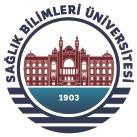 2022-2023 AKADEMİK YILI SAHADER BURS BAŞVURU FORMUÖĞRENCİ İLE İLGİLİ BİLGİLERAİLE İLE İLGİLİ BİLGİLERAdı Soyadı:Adı Soyadı:Kimlik No: Kimlik No: Kimlik No: Kimlik No: Kimlik No: Ev Adresi (Aile İkameti):Ev Adresi (Aile İkameti):Ev Adresi (Aile İkameti):Ev Adresi (Aile İkameti):Ev Adresi (Aile İkameti):Ev Adresi (Aile İkameti):Ev Adresi (Aile İkameti):Öğrenci Numarası:Sınıf:Enst./Fak./YO:Enst./Fak./YO:Enst./Fak./YO:Bölüm:Bölüm:Doğum Yeri:Doğum Tarihi:Doğum Tarihi:Uyruğu:Uyruğu: Bayan             Erkek Bayan             ErkekMedeni Hali:Medeni Hali: Evli Evli Bekar Bekar Bekar%40 ve üzeri bedensel engel ya da süreğen hastalığınız var mı?%40 ve üzeri bedensel engel ya da süreğen hastalığınız var mı? Evet      Hayır   Evet      Hayır   Evet      Hayır   Evet      Hayır   Evet      Hayır  Öğrenim Sırasında İkamet Yeri        KYK    Özel Yurt (Kyk yarı özel dahil)     Öğrenci evinde   Öğrenim Sırasında İkamet Yeri        KYK    Özel Yurt (Kyk yarı özel dahil)     Öğrenci evinde   Öğrenim Sırasında İkamet Yeri        KYK    Özel Yurt (Kyk yarı özel dahil)     Öğrenci evinde   Öğrenim Sırasında İkamet Yeri        KYK    Özel Yurt (Kyk yarı özel dahil)     Öğrenci evinde   Öğrenim Sırasında İkamet Yeri        KYK    Özel Yurt (Kyk yarı özel dahil)     Öğrenci evinde   Öğrenim Sırasında İkamet Yeri        KYK    Özel Yurt (Kyk yarı özel dahil)     Öğrenci evinde   Öğrenim Sırasında İkamet Yeri        KYK    Özel Yurt (Kyk yarı özel dahil)     Öğrenci evinde   Öğrencinin Gelir DurumuÖğrencinin Gelir DurumuÖğrencinin Gelir DurumuÖğrencinin Gelir DurumuÖğrencinin Gelir DurumuÖğrencinin Gelir DurumuResmi/özel bir kurumdan veya kişiden burs/mali yardım alıyor musunuz?     Evet   Aylık miktarı: ……………..          HayırResmi/özel bir kurumdan veya kişiden burs/mali yardım alıyor musunuz?     Evet   Aylık miktarı: ……………..          HayırResmi/özel bir kurumdan veya kişiden burs/mali yardım alıyor musunuz?     Evet   Aylık miktarı: ……………..          HayırResmi/özel bir kurumdan veya kişiden burs/mali yardım alıyor musunuz?     Evet   Aylık miktarı: ……………..          HayırResmi/özel bir kurumdan veya kişiden burs/mali yardım alıyor musunuz?     Evet   Aylık miktarı: ……………..          HayırResmi/özel bir kurumdan veya kişiden burs/mali yardım alıyor musunuz?     Evet   Aylık miktarı: ……………..          HayırResmi/özel bir kurumdan veya kişiden burs/mali yardım alıyor musunuz?     Evet   Aylık miktarı: ……………..          HayırÇalışıyor musunuz?          Evet                  Hayır       Çalışıyorsanız yaptığınız iş:                                                                                      Çalışıyor musunuz?          Evet                  Hayır       Çalışıyorsanız yaptığınız iş:                                                                                      Çalışıyor musunuz?          Evet                  Hayır       Çalışıyorsanız yaptığınız iş:                                                                                      Çalışıyor musunuz?          Evet                  Hayır       Çalışıyorsanız yaptığınız iş:                                                                                      Çalışıyor musunuz?          Evet                  Hayır       Çalışıyorsanız yaptığınız iş:                                                                                      Çalışıyor musunuz?          Evet                  Hayır       Çalışıyorsanız yaptığınız iş:                                                                                      Çalışıyor musunuz?          Evet                  Hayır       Çalışıyorsanız yaptığınız iş:                                                                                      Anne sağ mı?      Evet               Hayır                                            Baba sağ mı?     Evet                       HayırAnne sağ mı?      Evet               Hayır                                            Baba sağ mı?     Evet                       HayırAnne sağ mı?      Evet               Hayır                                            Baba sağ mı?     Evet                       HayırAnne sağ mı?      Evet               Hayır                                            Baba sağ mı?     Evet                       HayırAnne sağ mı?      Evet               Hayır                                            Baba sağ mı?     Evet                       HayırAnne sağ mı?      Evet               Hayır                                            Baba sağ mı?     Evet                       HayırAnne sağ mı?      Evet               Hayır                                            Baba sağ mı?     Evet                       HayırAnne sağ mı?      Evet               Hayır                                            Baba sağ mı?     Evet                       HayırAnne sağ mı?      Evet               Hayır                                            Baba sağ mı?     Evet                       HayırAnne sağ mı?      Evet               Hayır                                            Baba sağ mı?     Evet                       HayırAnne sağ mı?      Evet               Hayır                                            Baba sağ mı?     Evet                       HayırAnne-Baba          Birlikte                         Boşanmış/AyrıAnne-Baba          Birlikte                         Boşanmış/AyrıAnne-Baba          Birlikte                         Boşanmış/AyrıAnne-Baba          Birlikte                         Boşanmış/AyrıAnne-Baba          Birlikte                         Boşanmış/AyrıAnne-Baba          Birlikte                         Boşanmış/AyrıAnne-Baba          Birlikte                         Boşanmış/AyrıAnne-Baba          Birlikte                         Boşanmış/AyrıAnne-Baba          Birlikte                         Boşanmış/AyrıAnne-Baba          Birlikte                         Boşanmış/AyrıAnne-Baba          Birlikte                         Boşanmış/AyrıAnne-baba ayrı ise kim ile yaşıyorsunuz:       Anne ile                     Baba ile                   Diğer (Belirtiniz):Anne-baba ayrı ise kim ile yaşıyorsunuz:       Anne ile                     Baba ile                   Diğer (Belirtiniz):Anne-baba ayrı ise kim ile yaşıyorsunuz:       Anne ile                     Baba ile                   Diğer (Belirtiniz):Anne-baba ayrı ise kim ile yaşıyorsunuz:       Anne ile                     Baba ile                   Diğer (Belirtiniz):Anne-baba ayrı ise kim ile yaşıyorsunuz:       Anne ile                     Baba ile                   Diğer (Belirtiniz):Anne-baba ayrı ise kim ile yaşıyorsunuz:       Anne ile                     Baba ile                   Diğer (Belirtiniz):Anne-baba ayrı ise kim ile yaşıyorsunuz:       Anne ile                     Baba ile                   Diğer (Belirtiniz):Anne-baba ayrı ise kim ile yaşıyorsunuz:       Anne ile                     Baba ile                   Diğer (Belirtiniz):Anne-baba ayrı ise kim ile yaşıyorsunuz:       Anne ile                     Baba ile                   Diğer (Belirtiniz):Anne-baba ayrı ise kim ile yaşıyorsunuz:       Anne ile                     Baba ile                   Diğer (Belirtiniz):Anne-baba ayrı ise kim ile yaşıyorsunuz:       Anne ile                     Baba ile                   Diğer (Belirtiniz):Aile ile yaşayan bekar kardeş sayısı (kendiniz dahil): Aile ile yaşayan bekar kardeş sayısı (kendiniz dahil): Aile ile yaşayan bekar kardeş sayısı (kendiniz dahil): Aile ile yaşayan bekar kardeş sayısı (kendiniz dahil): Aile ile yaşayan bekar kardeş sayısı (kendiniz dahil): Aile ile yaşayan bekar kardeş sayısı (kendiniz dahil): Aile ile yaşayan bekar kardeş sayısı (kendiniz dahil): Sizin dışınızda ailede kaç öğrenci var: Sizin dışınızda ailede kaç öğrenci var: Sizin dışınızda ailede kaç öğrenci var: Sizin dışınızda ailede kaç öğrenci var: Ailenizin oturduğu konut:     Aileye ait               Kira                 Diğer (Belirtiniz):Ailenizin oturduğu konut:     Aileye ait               Kira                 Diğer (Belirtiniz):Ailenizin oturduğu konut:     Aileye ait               Kira                 Diğer (Belirtiniz):Ailenizin oturduğu konut:     Aileye ait               Kira                 Diğer (Belirtiniz):Ailenizin oturduğu konut:     Aileye ait               Kira                 Diğer (Belirtiniz):Ailenizin oturduğu konut:     Aileye ait               Kira                 Diğer (Belirtiniz):Ailenizin oturduğu konut:     Aileye ait               Kira                 Diğer (Belirtiniz):Ailenizin oturduğu konut:     Aileye ait               Kira                 Diğer (Belirtiniz):Ailenizin oturduğu konut:     Aileye ait               Kira                 Diğer (Belirtiniz):Ailenizin oturduğu konut:     Aileye ait               Kira                 Diğer (Belirtiniz):Ailenizin oturduğu konut:     Aileye ait               Kira                 Diğer (Belirtiniz):Ailenizin kullanımındaki taşıt markası:Ailenizin kullanımındaki taşıt markası:Ailenizin kullanımındaki taşıt markası:Ailenizin kullanımındaki taşıt markası:Ailenizin kullanımındaki taşıt markası:Ailenizin kullanımındaki taşıt markası:Ailenizin kullanımındaki taşıt markası:Ailenizin kullanımındaki taşıt markası:Ailenizin kullanımındaki taşıt markası:Yılı:Yılı:Taşıtın mülkiyeti kime ait?Taşıtın mülkiyeti kime ait?Taşıtın mülkiyeti kime ait? Aileye Aileye Şirkete Şirkete Şirkete Şirkete Diğer (Belirtiniz) Diğer (Belirtiniz)Ailenizin ve sizin mülkiyetinizde veya ortaklığınız olan diğer gayrimenkuller (oturduğunuz konut hariç)Ailenizin ve sizin mülkiyetinizde veya ortaklığınız olan diğer gayrimenkuller (oturduğunuz konut hariç)Ailenizin ve sizin mülkiyetinizde veya ortaklığınız olan diğer gayrimenkuller (oturduğunuz konut hariç)Ailenizin ve sizin mülkiyetinizde veya ortaklığınız olan diğer gayrimenkuller (oturduğunuz konut hariç)Ailenizin ve sizin mülkiyetinizde veya ortaklığınız olan diğer gayrimenkuller (oturduğunuz konut hariç)Ailenizin ve sizin mülkiyetinizde veya ortaklığınız olan diğer gayrimenkuller (oturduğunuz konut hariç)Ailenizin ve sizin mülkiyetinizde veya ortaklığınız olan diğer gayrimenkuller (oturduğunuz konut hariç)Ailenizin ve sizin mülkiyetinizde veya ortaklığınız olan diğer gayrimenkuller (oturduğunuz konut hariç)Ailenizin ve sizin mülkiyetinizde veya ortaklığınız olan diğer gayrimenkuller (oturduğunuz konut hariç)Ailenizin ve sizin mülkiyetinizde veya ortaklığınız olan diğer gayrimenkuller (oturduğunuz konut hariç)Ailenizin ve sizin mülkiyetinizde veya ortaklığınız olan diğer gayrimenkuller (oturduğunuz konut hariç)KonutKonutİşyeriİşyeriİşyeriİşyeriAraziAraziArsa / TarlaAilenizin aylık ortalama gelirler dökümüAilenizin aylık ortalama gelirler dökümüAilenizin aylık ortalama gelirler dökümüAilenizin aylık ortalama gelirler dökümüAilenizin aylık ortalama gelirler dökümüAilenizin aylık ortalama gelirler dökümüAilenizin aylık ortalama gelirler dökümüAilenizin aylık ortalama gelirler dökümüAilenizin aylık ortalama gelirler dökümüAilenizin aylık ortalama gelirler dökümü Aile bireylerinden çalışan kişilerin aylık gelirinin toplamı Aile bireylerinden çalışan kişilerin aylık gelirinin toplamı Aile bireylerinden çalışan kişilerin aylık gelirinin toplamı Aile bireylerinden çalışan kişilerin aylık gelirinin toplamı Aile bireylerinden çalışan kişilerin aylık gelirinin toplamıAylık kira geliri (Alınan kira)Aylık kira geliri (Alınan kira)Aylık kira geliri (Alınan kira)Aylık kira geliri (Alınan kira)Aylık kira geliri (Alınan kira)Emeklilik aylığı (özel sigorta dahil)Emeklilik aylığı (özel sigorta dahil)Emeklilik aylığı (özel sigorta dahil)Emeklilik aylığı (özel sigorta dahil)Emeklilik aylığı (özel sigorta dahil)Hasat, irat geliri (aya bölerek yazınız)Hasat, irat geliri (aya bölerek yazınız)Hasat, irat geliri (aya bölerek yazınız)Hasat, irat geliri (aya bölerek yazınız)Hasat, irat geliri (aya bölerek yazınız)TOPLAMTOPLAMTOPLAMTOPLAMTOPLAM